ГБДОУ  Детский сад  № 1 «Тополек».Организованно- образовательная деятельность по физической культуре  в ясельной группе «Лунтики»                                            Инструктор по ФИЗО: Исраилова А.С.Организованно- образовательная деятельность Игровое физкультурное занятие «В гости к зайчику» 
Задачи
1.Вызвать у детей эмоциональный отклик на игровое занятие и желание участвовать в нем.
2. Упражнять  в  ходьбе  стайкой  ходить  по  ограниченной  поверхности  (дорожке 65см)                                                                                       3.Психологически подготовить каждого ребенка к преодолению препятствий при ходьбе по ограниченной поверхности.
4. Вызывать  положительные  эмоции.Материал к занятию: 4 полоски напольные ( синий и красный), дуга , стойка, зайка. 
ХОД ЗАНЯТИЯ
Игровой момент. Воспитатель вносит зайчика, все рассматривают его.
Воспитатель. Ребята, посмотрите кто к нам сегодня в гости пришёл. Зайчик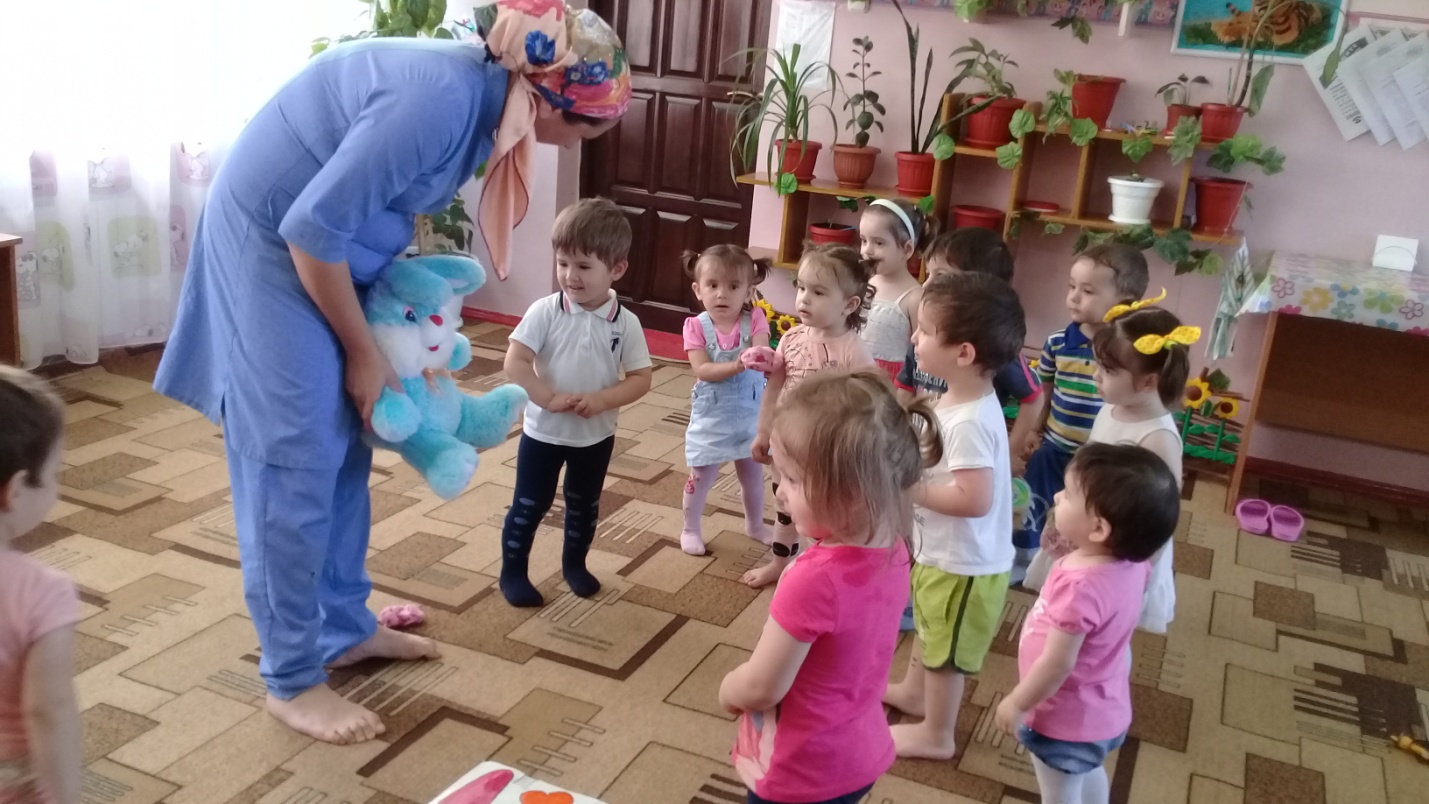 Пойдемте все за зайкой.
Игра«По  ровненькой  дорожке                                                      По ровненькой  дорожке                                                               По ровненькой  дорожке                                                   Шагают  наши  ножки                                                                      Раз- два , Раз- два»По камешкам, По камешкам,                                                 По камешкам, По камешкам,                                                Раз- два , Раз- дваПо ровненькой  дорожке                                                            По ровненькой  дорожке                                                     Устали наши  ножки                                                                 Устали наши  ножки    Вот зайчика  дом-                                                                                      В нем  он  живёт.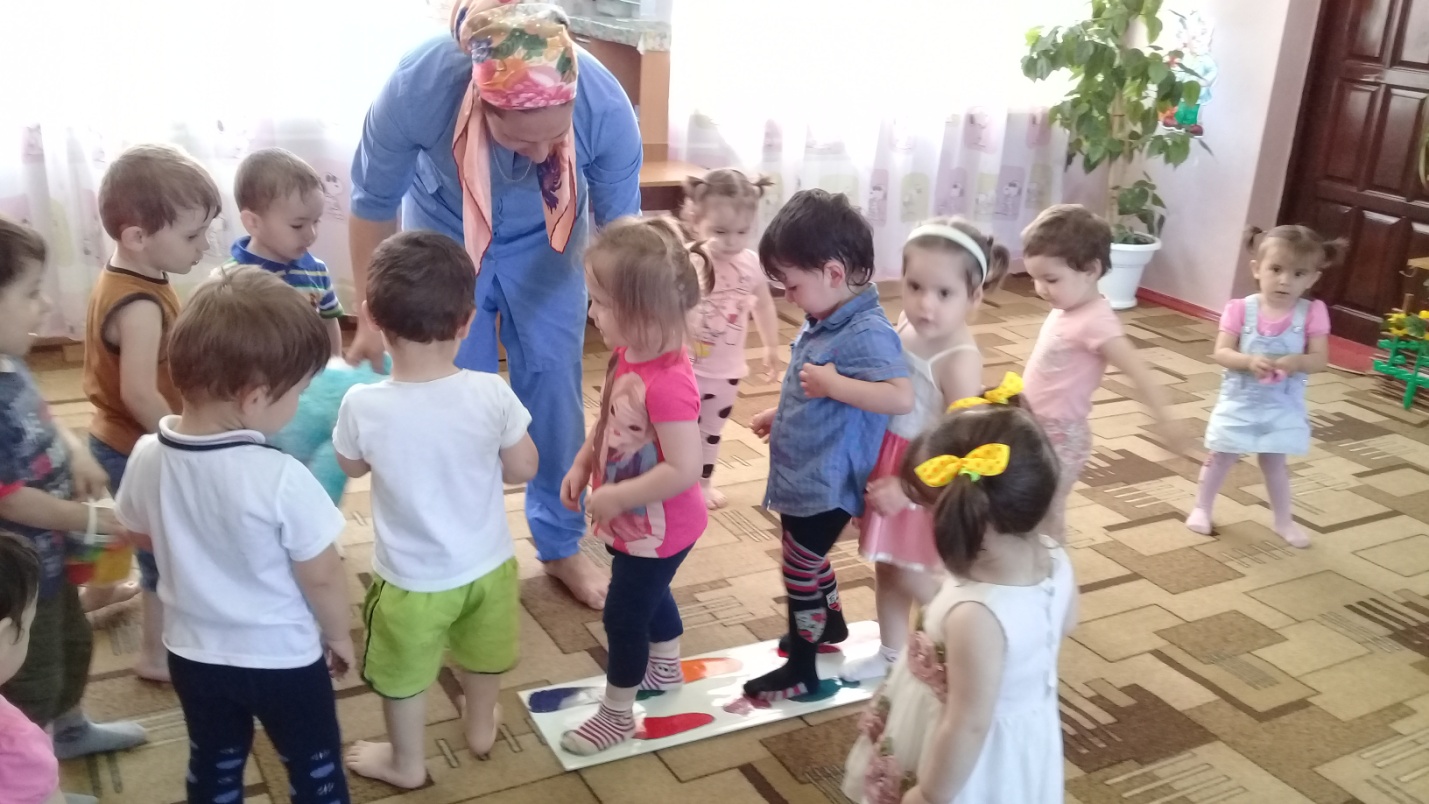 \